Teilweise Überarbeitung der Prüfungsrichtlinien für Walnussvon einem Experten aus der Tschechischen Republik erstelltes DokumentHaftungsausschluss: dieses Dokument gibt nicht die Grundsätze oder eine Anleitung der UPOV wieder	Zweck dieses Dokuments ist es, einen Vorschlag für eine Teilrevision der Prüfungsrichtlinien für Walnuss (Dokument TG/125/7) vorzulegen.	Die Technische Arbeitsgruppe für Obstarten (TWF) prüfte auf ihrer dreiundfünfzigsten Tagung einen Vorschlag für eine Teilüberarbeitung der Prüfungsrichtlinien für Walnuss (Juglans regia L.) auf Grundlage der Dokumente TG/125/7 und TWF/53/9 "Partial revision of the Test Guidelines for Walnut" und schlug folgende Änderungen vor (vergleiche Dokument TWF/53/14 "Report", Absatz 106):Hinzufügung eines neuen Merkmals "Baum: vorwiegende Position der Fruchtknospen" nach Merkmal 2 "Baum: Verzweigung"Wechsel von "Bauchansicht" zu „Seitenansicht" bei den folgenden Merkmalen:i) 	Merkm. 10. Nuß: Form in Bauchansichtii)	Merkm. 11. Nuß: Form in der Seitenansichtiii)	Merkm. 13. Nuß: Form der Basis in Seitenansichtiv)	Merkm. 14. Nuß: Form des Apex in Seitenansichtv)	Merkm. 18 Nuß: Breite des Wulstes auf der Naht in SeitenansichtHinzufügung eines neuen Merkmals "Zeitpunkt des Aufbruchs der vegetativen Knospe" nach dem Merkmal 27 "Kern: Leichtigkeit des Entfernens von der Schale"	Die vorgeschlagenen Änderungen werden nachstehend durch Hervorheben und Unterstreichen (Einfügungen) und Durchstreichen (Streichungen) angegeben.Vorschlag zur Hinzufügung eines neuen Merkmals "Baum: vorwiegende Position der Fruchtknospen" nach Merkmal 2 "Baum: Verzweigung".Ad. NEU: Baum: vorwiegende Position der FruchtknospenDer Fruchtungstyp (vorwiegende Position der Fruchtknospen) sollte zum Zeitpunkt der Vollblüte der weiblichen Blüten erfaßt werden.Vorschlag zur Änderung von "Bauchansicht" in "Seitenansicht" Merkmal 10 "Nuß: Form in Bauchansicht"Merkmal 11 "Nuß: Form in Seitenansicht"Merkmal 13 "Nuß: Form der Basis in Seitenansicht"Merkmal 14 "Nuß: Form des Apex in Seitenansicht"Merkmal 18 "Nuß: Breite des Wulstes auf der Naht in Seitenansicht "Vorschlag zur Hinzufügung eines neuen Merkmals "Zeitpunkt des Aufbrus der vegetativen Knospe" nach dem Merkmal 27 "Kern: Leichtigkeit des Entfernens von der Schale"[Ende des Dokuments]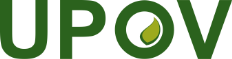 GInternationaler Verband zum Schutz von PflanzenzüchtungenTechnischer AusschussAchtundfünfzigste TagungGenf, 24. und 25. Oktober 2022TC/58/16Original: englischDatum: 15. Oktober 2022EnglishEnglishEnglishfrançaisfrançaisfrançaisdeutschdeutschespañolespañolExample Varieties
Exemples
Beispielssorten
Variedades ejemploExample Varieties
Exemples
Beispielssorten
Variedades ejemploNote/
NotaNote/
Nota2.2.QNVGVG(+)(a)(a)weakweakweakfaiblefaiblefaiblegeringgeringescasaescasaChico, Huashan 5, Shangluo 3, Vina, 
Xisiyu 1Chico, Huashan 5, Shangluo 3, Vina, 
Xisiyu 133mediummediummediummoyennemoyennemoyennemittelmittelmediamediaChuanhe 2, Franquette, Hartley, Lübo, Marbot, Qinyou 1, Shangsong 6, XinzaofengChuanhe 2, Franquette, Hartley, Lübo, Marbot, Qinyou 1, Shangsong 6, Xinzaofeng55strongstrongstrongfortefortefortestarkstarkabundanteabundanteCorne, Daixiang, Jinfeng, Liaoning 1, Liaoning 4, Luguang, Luguo 2, Parisienne, Shaanhe 1, Xiangling, Xifu 2, Xilin 2, Zhonglin 1, Zhonglin 5Corne, Daixiang, Jinfeng, Liaoning 1, Liaoning 4, Luguang, Luguo 2, Parisienne, Shaanhe 1, Xiangling, Xifu 2, Xilin 2, Zhonglin 1, Zhonglin 577NEWNEWPQVGVG(+)at apex of one year old shootat apex of one year old shootat apex of one year old shootà l’apex du rameaud’un an à l’apex du rameaud’un an à l’apex du rameaud’un an am Apex einjähriger Triebeam Apex einjähriger Triebeen el ápice de la ramade un año en el ápice de la ramade un año Corne, Franquette, MarbotCorne, Franquette, Marbot11in clusters at apical part of two years or older branchesin clusters at apical part of two years or older branchesin clusters at apical part of two years or older branchesen bouquet sur la partie apicale des rameaux de deux ans ou plusen bouquet sur la partie apicale des rameaux de deux ans ou plusen bouquet sur la partie apicale des rameaux de deux ans ou plusin Büscheln am apikalen Teil an zweijährigenoder älterenZweigenin Büscheln am apikalen Teil an zweijährigenoder älterenZweigenen racimos en la parte apical de lasramas de dos o másañosen racimos en la parte apical de lasramas de dos o másañosHartleyHartley22on lateral brindilles along the entire one year old shooton lateral brindilles along the entire one year old shooton lateral brindilles along the entire one year old shootsur les brindilles latérales le long de tout le rameau d'un ansur les brindilles latérales le long de tout le rameau d'un ansur les brindilles latérales le long de tout le rameau d'un anan kleinenSeitenzweigen auf die ganze Länge deseinjährigen Zweigesverteiltan kleinenSeitenzweigen auf die ganze Länge deseinjährigen Zweigesverteilten brindillas laterales a lo largo de la rama deun añoen brindillas laterales a lo largo de la rama deun añoChico, Payne, SerrChico, Payne, Serr33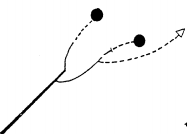 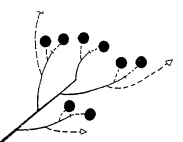 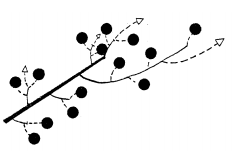 123am Apex einjähriger Triebein Büscheln am apikalen Teil an zweijährigen oder älterenZweigenan kleinenSeitenzweigen auf die ganze Länge des einjährigen Zweigesverteilt10.(*)PQVG(+)(b)triangulartriangulartriangulairetriangulairedreieckigtriangularHartley1broad ovatebroad ovatebroad ovatebroad ovatebreit eiförmigoval anchaMarbot,  Payne,  Serr2ovateovateovaleovaleeiförmigovalGustine,  Jinfeng3oblongoblongoblongueoblonguebreitrundoblongaMilotai bőtermő,  Mumahetao,  Sunland4ellipticellipticelliptiqueelliptiqueelliptischelípticaCorne,  Daifeng,  Franquette,  Sorrento,  Xilin 25circularcircularcirculairecirculairekreisförmigcircularJinlong 1,  Jinlong 2,  Liaoning 4,  Milotai 10, Meylannaise,  Xiangling,  Zhonglin 1,  Zhonglin 5,  6broad ellipticbroad ellipticelliptique largeelliptique largebreit elliptischelíptica anchaParisienne,  Luguang711.(*)PQVG(+)(b)triangulartriangulartriangulairetriangulairedreieckigtriangularHartley1broad ovatebroad ovateovale largeovale largebreit eiförmigoval anchaPayne,  Serr,  Xiangling2ovateovateovaleovaleeiförmigovalGustine,  Jinfeng3circularcircularcirculairecirculairekreisförmigcircularMeylannaise,  Milotai 104broad ellipticbroad ellipticelliptique largeelliptique largebreit elliptischelíptica anchaFranquette5oblateoblatearrondie aplatiearrondie aplatiebreitrundachatadaYuanbao613.(*)PQVG(+)(b)cuneatecuneatecunéecunéekeilförmigcuneadaCorne,  Milotai bőtermő1roundedroundedarrondiearrondieabgerundetredondeadaChico, Franquette, Payne, Serr, Xiangling2truncatetruncatetronquéetronquéegeradetruncadaParisienne3emarginateemarginaterécurrenterécurrenteeingekerbtemarginadaHartley414.(*)PQVG(+)(b)obtuseobtuseobtusobtusstumpfobtusoVina1roundedroundedarrondiarrondiabgerundetredondeadoZhonglin 12truncatetruncatetronquétronquégeradetruncadoMilotai bőtermő, Zhonglin 53emarginateemarginaterécurrentrécurrenteingekerbtemarginadoXiangling418.QNVG(+)(b)narrownarrowétroitétroitschmalestrechoChico, Grandjean, Parisienne, Xiangling1mediummediummoyenmoyenmittelmedioGustine, Hartley3broadbroadlargelargebreitanchoCorne, Marbot, Payne, Serr5EnglishEnglishEnglishfrançaisfrançaisfrançaisdeutschdeutschespañolespañolExample Varieties
Exemples
Beispielssorten
Variedades ejemploExample Varieties
Exemples
Beispielssorten
Variedades ejemploNote/
NotaNote/
Nota27.27.QNVGVG(+)(c)(c)very easyvery easyvery easytrès aiséetrès aiséetrès aiséesehr leichtsehr leichtmuy fácilmuy fácilMilotai 10, Payne, Pedro, SerrMilotai 10, Payne, Pedro, Serr11easyeasyeasyaiséeaiséeaiséeleichtleichtfácilfácilFranquette, Hartley, MarbotFranquette, Hartley, Marbot22mediummediummediummoyennemoyennemoyennemittelmittelmediamediaJinlong 2, MeylannaiseJinlong 2, Meylannaise33difficultdifficultdifficultdifficiledifficiledifficileschwerschwerdifícildifícilCorneCorne44very difficultvery difficultvery difficulttrès difficiletrès difficiletrès difficilesehr schwersehr schwermuy difícilmuy difícilAodidaguanmao, JilongAodidaguanmao, Jilong55NEWNEWQNMG/VGMG/VGvery earlyvery earlyvery earlytrès précocetrès précocetrès précocesehr frühsehr frühmuy tempranamuy temprana11very early to earlyvery early to earlyvery early to earlytrès précoce à précocetrès précoce à précocetrès précoce à précocesehr früh bis frühsehr früh bis frühmuy temprana a tempranamuy temprana a tempranaAshley, Chico, PayneAshley, Chico, Payne22earlyearlyearlyprécoceprécoceprécocefrühfrühtempranatempranaChase D 9, VinaChase D 9, Vina33early to mediumearly to mediumearly to mediumprécoce à moyenneprécoce à moyenneprécoce à moyennefrüh bis mittelfrüh bis mitteltemprana a mediatemprana a mediaAdams 10, Hartley, PedroAdams 10, Hartley, Pedro44mediummediummediummoyennemoyennemoyennemittelmittelmediamediaChandler, HowardChandler, Howard55medium to latemedium to latemedium to latemoyenne à tardivemoyenne à tardivemoyenne à tardivemittel bis spätmittel bis spätmedia a tardíamedia a tardíaGrandjean, Marbot, MayetteGrandjean, Marbot, Mayette66latelatelatetardivetardivetardivespätspättardíatardíaFranquette, ParisienneFranquette, Parisienne77late to very latelate to very latelate to very latetardive à très tardivetardive à très tardivetardive à très tardivespät bis sehr spätspät bis sehr spättardía a muy tardíatardía a muy tardíaRonde de MontignacRonde de Montignac88very latevery latevery latetrès tardivetrès tardivetrès tardivesehr spätsehr spätmuy tardíamuy tardía99